Детские безопасные сайтыФедеральные образовательные ресурсыРаздел содержит перечень сайтов федеральных органов управления образованием, учреждений образования федерального уровня, информационных сайтов федеральных программ и проектов, перечень федеральных информационно-образовательных порталов, а также описания новейших систем доступа к образовательным ресурсам сети Интернет, создаваемых на государсвенном уровне в рамках Федеральной целевой программы развития образования.Федеральные органы управления образованиемПодраздел содержит ресурсы, публикуемые в сети Интернет Министерством образования и науки Российской Федерации, федеральными службами и агентствами, а также подведомственными им организациями, работающими в сфере образования на федеральном уровне. Наряду с официальными сайтами органов управления образованием, представлены сайты, на которых можно получить информацию об отдельных направлениях развития сферы образования, о реализуемых программах и проектах общероссийского масштаба, о ходе и результатах отраслевых программ и научно-исследовательских работ, нацеленных на повышение эффективности российской системы образования. Ресурсы подраздела предназначены для администрации, методистов и учителей образовательных учреждений.  Рекомендованные детские сайтыФедеральные информационно-образовательные порталыПодраздел включает перечень федеральных образовательных порталов, выступающих основными источниками информации для всех имеющих отношение к образованию. Порталы представляют собой наиболее мощные коллекции ссылок на образовательные интернет-ресурсы, опубликованные в российском сегменте Всемирной сети. Кроме того, порталы содержат новостные ленты, электронные библиотеки и коллекции образовательных ресурсов, справочники, средства общения педагогов и учащихся, информацию о специалистах и организациях, работающих в сфере образования, и много других полезных сервисов. Ресурсы подраздела предназначены для администрации, методистов и учителей образовательных учреждений, а также для учащихся и их родителей.Сайты учреждений образования федерального уровняПодраздел содержит ресурсы, публикуемые в сети Интернет различными организациями, работающими в сфере образования на федеральном уровне. Наряду с официальными сайтами органов управления образованием, представлены сайты, на которых можно получить информацию об отдельных направлениях развития сферы образования, о реализуемых программах и проектах общероссийского масштаба, о ходе и результатах выполнения отраслевых программ и научно-исследовательских работ, нацеленных на повышение эффективности российской системы образования. Ресурсы подраздела предназначены для администрации, методистов и учителей образовательных учреждений.Федеральные информационно-образовательные ресурсыПодраздел включает описание новейших систем доступа к образовательным ресурсам сети Интернет, создаваемых на государственном уровне в рамках Федеральной целевой программы развития образования. Описываемые интернет-каталоги представляют собой мощные коллекции ссылок на образовательные ресурсы, опубликованные в российском сегменте сети Интернет. Кроме того, такие системы содержат новостные ленты, электронные библиотеки, справочники, средства общения педагогов и учащихся, информацию о специалистах и организациях, работающих в сфере образования, и много других полезных сервисов. Ресурсы подраздела предназначены для администрации, методистов и учителей образовательных учреждений, а также для учащихся и их родителей.Региональные образовательные ресурсы Раздел содержит перечень сайтов региональных органов управления образованием и региональных информационно-образовательных порталов. В разделе представлены проекты «Образование» и «Информатизация системы образования», реализуемые в регионах Российской Федерации. Изучение ресурсов раздела позволяет получить общее представление об особенностях функционирования и перспективах развития системы образования в российских регионах.  Издательства учебной литературыПодраздел содержит перечень сайтов издательств, выпускающих учебную, методическую, развивающую и справочную литературу для общего и педагогического образования.СМИ образовательной направленностиПодраздел содержит ресурсы, размещаемые в сети Интернет наиболее известными и популярными средствами массовой информации. Материалы, публикуемые на страницах традиционных и электронных газет и журналов, знакомят с новостями сферы образования, представляют точки зрения специалистов и педагогов по различным вопросам, связанным с данной сферой, информируют об учебных и методических разработках. Большинство редакций помещают в сети Интернет архив ранее вышедших публикаций, а также сведения о порядке подписки или приобретения тех или иных газет и журналов.  Электронные библиотеки, словари, энциклопедии  Интернет-ресурсы образовательного и научно-образовательного назначения, оформленные в виде электронных библиотек, словарей и энциклопедий, пользуются особой популярностью, поскольку они предоставляют открытый доступ к полнотекстовым информационным ресурсам, представленным в электронном формате — учебникам и учебным пособиям, хрестоматиям и художественным произведениям, историческим источникам и научно-популярным статьям,  справочным изданиям и др. Как правило, подобные ресурсы сети Интернет оснащаются достаточно подробными каталогами, а также системами поиска нужных материалов. Эти сервисы значительно облегчают работу с содержательным наполнением образовательных ресурсов сети Интернет, поскольку ориентированы на получение наиболее достоверных выборок и дают возможность педагогам и обучающимся формировать собственные библиографические описания.  Конференции, выставкиПодраздел содержит информацию о сроках, месте и условиях проведении конференций и выставок, так или иначе связанных с образованием. Большинство ресурсов подраздела включают в себя описание разработок и инноваций, апробированных на общественных мероприятиях, позволяют заранее ознакомиться с материалами предстоящих образовательных форумов и принять в них участие. Ресурсы подраздела предназначены для администрации, методистов и учителей образовательных учреждений.Конкурсы, олимпиадыПодраздел содержит информацию об условиях проведения и результатах конкурсов и олимпиад среди школьников и педагогов, а также материалы, используемые для подготовки участников к олимпиадам и конкурсам. Ресурсы подраздела предназначены для администрации, методистов, учителей, а также учащихся образовательных учреждений.Инструментальные программные средства Раздел содержит перечень основных компьютерных программных средств, использование которых позволяет автоматизировать большинство видов образовательной деятельности в целях повышения их эффективности. Ресурсы раздела содержат информацию об особенностях внедрения в обучение информационных и телекоммуникационных технологий. Описываются сценарии учебных занятий, осуществляемых с применением компьютерной техники, обсуждаются образовательные электронные издания и ресурсы, специфика их создания и использования. Перечисленные ресурсы содержат ссылки на программные средства, которые могут быть использованы для повышения эффективности работы учителя, завуча или директора. Ресурсы раздела предназначены для администрации, методистов и учителей образовательных учреждений, а также специалистов, занимающихся разработкой средств и технологий обучения.Ресурсы по предметам образовательной программыМатематикаИспользование образовательных ресурсов сети Интернет способно существенно разнообразить содержание и методику обучения математике. Ресурсы, собранные в данном разделе, помогут учителю подготовить и провести не только уроки математики, но и занятия математических кружков; предложить ученикам оригинальные и занимательные задачи на смекалку, логические задачи и математические головоломки; подготовить школьников к участию в математических олимпиадах и конкурсах.ФизикаВ настоящем разделе представлены образовательные ресурсы, использование которых нацелено на повышение эффективности обучения практически по всем тематическим направлениям школьного курса физики. Ресурсы, собранные в разделе, предоставляют учителю необходимые для чтения лекций и проведения лабораторных работ сведения о достижениях в области теоретической и практической физики, об интересных и познавательных физических опытах и экспериментах; сообщают разнообразные занимательные факты.Информатика и информационные технологииСодержание приводимых ресурсов позволит учителям почерпнуть интересные задания для учеников, сведения, касающиеся истории развития как информатики, так и компьютерной техники, описания новейшего аппаратного и программного обеспечения компьютеров.Обучение с применением образовательных ресурсов сети Интернет даст возможность не только ознакомить школьников с новейшими технологическими разработками, но и повысить эффективность изучения ими фундаментальных основ информатики.ХимияРесурсы, собранные в настоящем разделе Каталога, могут оказаться полезными как при изложении нового материала, так и для проведения лабораторно-практических работ по химии. В числе приводимых интернет-ресурсов — электронные учебники и учебные пособия по химии, электронные издания, посвященные занимательной и популярной химии, химические каталоги, таблицы и базы данных,  призванные повысить наглядность и доступность содержания химии как учебной дисциплины. Биология и экологияРесурсы, собранные в настоящем разделе Каталога, содержат интересные сведения, ри-сунки, схемы, фотографии, аудио- и видеофрагменты, касающиеся жизни иразвития растений, животных, человека. Большинство ресурсов, приводимых в разделе, наряду с содействием овладению биологическими знаниями, способствуют формированию у школьни-ков необходимого экологического образования, воспитывают любовь к уникальной и многообразной природе России.Русский языкШирокий спектр ресурсов интернета позволяет учителю использовать материалы по теории языка, сайтыспециальных электронных журналов, для учащихся представляют интерес демонстрационные задания по ЕГЭ, различные виды разборов, олимпиады, тесты.ЛитератураИспользование интернет-ресурсов открывает возможность для учителя вместе с учениками воссоздать широкий историко-культурный контекст, для того чтобы лучше понять и почувствовать художественное слово, глубже проникнуть в творческую лабораторию писателя.Иностранные языки Дидактические свойства Интернета позволяют использовать текстовые файлы, графику, мультимедиа, а также аудио- и видеофайлы для обучения школьников четырём видам речевой деятельности. В данном разделе собраны ресурсы, которые могут быть полезны в обучении иностранным языкам.Мировая художественная культураИнтернет-ресурсы органично вписываются в содержание современных уроков МХК, способствуют более глубокому восприятию, интеграции разных видов искусства. Интернет поможет учителю и учащимся не просто представить памятники художественной культуры того или иного периода, но воссоздатьцельную картину истории искусства, увидеть многообразие творческой деятельности, основные пути эволюции художественной культуры.ИсторияТематические ресурсы содержат архивные материалы, исторические карты, хронологические таблицы, документы. Обращение к ресурсам Интернета на уроках истории позволяет сопоставлять данные, развивать исследовательские навыки, задумываться не только над уроками истории, но и современными проблемами. Воссоздание исторического контекста пробуждает глубокий интерес, дает возможность организовать виртуальные экскурсии во времени и пространстве, проектную деятельность, проблемное обучение в открытой информационной образовательной среде.ГеографияСовременные ресурсы, представленные в сети Интернет и собранные в настоящем разделе,помогают сделать обучение более наглядным и эффективным, обеспечить преподавание данной дисциплины достоверной информацией о текущем состоянии погоды, атмосферы, литосферы, об экономических параметрах государств и о других факторах, значимых для изучения физической и экономической географии.ОбществознаниеИнтернет-ресурсы на уроках обществознания играют существенную роль для организации групповых исследований, активизации самостоятельной познавательной деятельности. Сайты электронных библиотек, энциклопедий, авторитетных электронных журналов и изданий обогащают информационно-предметную среду, позволяют дифференцировать задания по уровням сложности, готовить к олимпиадам, конкурсам.ПравоВ каталоге представлен широкий круг ссылок на материалы, которые могу стать предметом анализа, обсуждений, объектом исследований в групповой и индивидуальной формах, реальными фактами из жизни, что способствует использованию приобретенных знаний и умений в практической деятельности и повседневной жизни.ЭкономикаРесурсы Интернета становятся необходимым источником актуальной информации при изучении экономики в школе, способствуют формированию и развитию навыков критического мышления.Основы безопасности жизнедеятельности (ОБЖ)Материалы сайтов позволяют находить творческое решение учебных и практических задач; широкое использование дополнительной информации способствует развитию навыков сопоставления, классификации, ранжирования объектов по одному или нескольким основаниям, критериям. Учитель нацеливает школьников на самостоятельное выполнение различных творческих работ, участие в проектной деятельности; использование ресурсов Интернета для решения познавательных и коммуникативных задач.Список Интернет-ресурсов  по подготовке к ЕГЭ1.      URL: http://www.fipi.ru/Владелец сайта: Официальный сайт Федерального института педагогических измеренийЦель создания сайта: информирование целевой аудитории о разработке и внедрении в практику высокоэффективных технологий и методик измерений в области образования, оценке качества образования, научно-методическом обеспечении единого государственного экзамена в Российской Федерации и других мероприятиях в области образования с использованием измерительных технологий.Целевая аудитория: члены НМС, разработчики КИМов, эксперты ПК регионов, преподаватели ВУЗов и ССУЗов, учителя школ, родители и учащиеся.Разделы (рубрики): Новости, О нас, ЕГЭ, 9 класс. Экзамен в новой форме, Интернет-мониторинг, Научно-исследовательская работа, Повышение квалификации, Пресс-центр, Конференции.Полезная информация: контрольные измерительные материалы (КИМ) разных лет, доступ к открытому сегменту ФБТЗ, материалы конференций и семинаров, отчеты ФИПИ, методические письма по преподаванию предметов с учётом результатов ЕГЭ, проект КИМов ЕГЭ для 9 кл.2.      URL: http://ege.edu.ru/,  Портал информационной поддержки единого государственного экзамена.Владелец сайта: Федеральная служба по надзору в сфере образования и науки.Цель создания сайта: информационное сопровождение ЕГЭ.Целевая аудитория: руководители и сотрудники ППЭ, эксперты ЕГЭ, преподаватели ВУЗов и ССУЗов, учителя школ, родители и учащиеся.Разделы (рубрики): О ЕГЭ, Нормативные документы, Варианты ЕГЭ, ОСОКО, Новости, Публикации, Статистика ЕГЭ, Опрос, Вопрос-Ответ, Форум,  Ссылки.Полезная информация:В разделе «Нормативные документы» находятся нормативно-правовые и инструктивно-методические документы, регламентирующие проведение ЕГЭ.В разделе «Варианты ЕГЭ» можно скачать варианты КИМов ЕГЭ разных лет.Раздел «ОСОКО» посвящен общероссийской системе оценки качества образования.Разделы «Новости» и «Публикации» содержат новости, пресс-релизы, публикации, посвященные ЕГЭ.В разделе «Вопрос-Ответ»  можно задать свой вопрос о ЕГЭ, там же собраны самые популярные вопросы и ответы на них. А в разделе «Форум» можно обсудить организацию проведения ЕГЭ или высказать свое мнение о КИМах.Раздел «Ссылки» содержит список ресурсов, посвященных ЕГЭ и  рекомендованных Федеральной службой по надзору в сфере образования и науки, а также «черный список» ресурсов Интернет по данной теме.3.      URL: http:/edu.ru/,  Федеральный портал «Российское образование».Владелец сайта: ФГУ «Государственный научно-исследовательский институт информационных технологий и телекоммуникаций» (ФГУ ГНИИ ИТТ «Информика»)Цель создания сайта: Портал был создан в 2002 году в рамках проекта «Создание первой очереди системы федеральных образовательных порталов» ФЦП «Развитие единой образовательной информационной среды».Целевая аудитория: руководители ОУ и педагоги, преподаватели ВУЗов и ССУЗов, родители и учащиеся, абитуриенты.Разделы (рубрики): Каталог образовательных интернет-ресурсов; Законодательство (образование, наука, культура, физическая культура); Нормативные документы системы образования; Государственные образовательные стандарты; Глоссарий (образование, педагогика); Учреждения; техникумы, вузы; Картографический сервис (образовательная статистика, учебные карты); Дистанционное обучение (курсы, организации, нормативная база); Мероприятия (конференции, семинары, выставки); Конкурсы; Образовательные CD/DVD.             Полезная информация:В разделе «Абитуриент» существует раздел «ЕГЭ», содержащий информацию об экзамене, расписание экзаменов в текущем году, приказы о проведении ЕГЭ в регионах, положение о проведении ЕГЭ и демо-версии вариантов по разным предметам.Портал содержит большой каталог образовательных ресурсов (учебники, задачники, тесты).4.      URL: http://www.school.edu.ru, Российский общеобразовательный портал.  Владелец сайта: Издательство «Просвещение».Цель создания сайта: организация единого образовательного информационного пространства.Целевая аудитория: учащиеся, абитуриенты, педагоги, родители.Разделы (рубрики):  Актуально, Официально, Коллекции, Образование в регионах, Проекты, О ресурсах каталога, Форумы и консультации, Поиск по энциклопедиям и словарям, Конструктор образовательных сайтов, О портале, Статистика.Полезная информация:В разделе «Проект Выпускник» (каталог, экзамен) содержится большой каталог ресурсов, посвященных ЕГЭ.В разделах «Актуально» и «Официально» можно прочитать актуальные новости и Документы Министерства образования и науки РФ.На сайте содержится большая коллекция образовательных ресурсов для учителей и учащихся.5.      URL: http://www.egeinfo.ru/, Все о ЕГЭ.  Владелец сайта: Институт современных образовательных программ.Цель создания сайта:  подготовка к ЕГЭ, обзор возможностей получения дальнейшего образования в России и за рубежом.Целевая аудитория: учащиеся, студенты, абитуриенты, преподаватели, родители.Разделы (рубрики): Каталог ресурсов, Подготовка к ЕГЭ,  Поступи в ВУЗ, Полезная информация, Реклама на сайте, Форум, Справочник ВУЗов, Образование за рубежом, Образовательный кредит. Полезная информация:На главной странице можно узнать свой результат сдачи ЕГЭ.В разделе «Каталог ресурсов» содержится справочник ВУЗов России.Раздел «Подготовка к ЕГЭ» позволяет скачать демонстрационные версии вариантов ЕГЭ, предлагает интерактивные курсы по различным темам школьной программы. Курсы содержат интерактивные тесты.Раздел «Поступи в ВУЗ» предлагает оценить шансы поступления в ВУЗы.В разделе «Полезная информация» можно отыскать  общую информацию о ЕГЭ, ответы на распространенные вопросы, правовую информацию.В разделе «Образование за рубежом» находится список сайтов, позволяющих оперативно выбрать удобные варианты получения образования за рубежом.Раздел «Образовательный кредит» предлагает услуги банков для получения кредита на получение образовании.6.      URL:  http://www.gosekzamen.ru/, Российский образовательный портал Госэкзамен.ру.  Владелец сайта: Госэкзамен.Ру. Создание, поддержка и продвижение Московский центр интернет маркетинга.Целевая аудитория: учащиеся, студенты, абитуриенты, преподаватели, родители.Разделы (рубрики): О проекте «Госэкзамен.Ру»,Тесты и результаты ЕГЭ, Поиск одноклассников, Рейтинг вузов, Архив новостей, Рассылки по ЕГЭПолезная информация:В разделе  «Тесты и результаты ЕГЭ» можно  в on-line режиме пройти  демонстрационные тесты ЕГЭ и получить оценку за экзамен.В разделе «Рассылки по ЕГЭ» можно подписаться на рассылку новостей о ЕГЭ на электронный адрес.Раздел «Обсуждение ЕГЭ» содержит форумы.7.      URL: http://www.gotovkege.ru/, Готов к ЕГЭ.Владелец сайта: Центра Интенсивных Технологий Образования.Цель создания сайта:  получение максимального результата по ЕГЭ.Целевая аудитория: учащиеся, студенты, абитуриенты, преподаватели, родители.Разделы (рубрики): О курсах подготовки к ЕГЭ, Статьи и публикации, О подготовке к ЕГЭ, Пробное тестирование, Демонстрационные варианты ЕГЭ, Нормативные документы, Толковый словарь ЕГЭ, Полезные ссылки.Полезная информация:В разделе  «О курсах подготовки к ЕГЭ» предлагаются  варианты курсов по математике и русскому языку.В разделе «О подготовке к ЕГЭ» можно познакомиться с тем, что такое ЕГЭ.Раздел «Толковый словарь ЕГЭ» содержит большое количество терминов ЕГЭ.В разделе «Пробное тестирование» предлагается пройти пробное тестирование и немедленно увидеть свой результат по некоторым предметам.Раздел «Статьи и публикации» содержит «взгляд со стороны», комментарии методистов и отзывы тех, кто уже успешно сдал единый государственный экзамен.В этой подборке только проверенные, веселые, интересные и полезные сайты для детей и родителей.(http://nashchelovechek.ru/)http://detskieradosti.ru/
Детские радости: сайт, где родители найдут своим детям много веселых и увлекательных развлечений в онлайн режиме, а также скачают интересный материал.http://www.solnet.ee/
Солнышко: Ежедневный познавательно-развлекательный портал для детей, родителей и педагоговhttp://vkusnyasha.ru/
Вкусняша: Все для деток и их родителей: питание, рецепты, развитие, воспитание, статьи, психология, загадки, имена, детский гороскоп, праздники. А также: раскраски, мультфильмы, игры, музыка, фоторамки.http://www.leon4ik.com/
Leon4ik: Портал для детей и родителей,воспитателей детских садов.Методические материалы,учебные пособия,статьи и заметки для родителей и воспитателей,мультфильмы,сказки,стихи,раскраски,обучающая литература,авторские творения и многое другое.http://uotika.ru/
В гостях у Отика: Новый сайт для детей и подростков с роботом Отиком. Он специально создан чтобы отвечать на ваши вопросы, общаться с вами в режиме онлайн. Заходите к роботу Отику, скучно не будет. А то, что на сайте есть различные разделы, полезные и интересные, робот Отик держит в секрете от взрослых. А зачем об этом рассказывать, сайт ведь для детей!http://www.zolotaya-rybcka.ru/
Золотая рыбка: Сайт посвящен вопросам раннего интеллектуального развития детей. Родители смогут скачать много замечательных обучающих презентаций для своих крох. Те, кто и сам составляет презентации для детей и желает поделиться ими с миром, могут добавлять свои файлы на сайт! В разделе Почитайте! Это интересно выложены основные статьи, посвященные воспитанию ребенка и уходу за нимhttp://razvlekidetok.ru/
Всё для Ваших детокhttp://ukrrabbit.moy.su/
Живая планета-зоопорталhttp://www.babylessons.ru/
Детские развивающие игры, уроки, поделкиhttp://predkov.net/
Форум для детей и подростков. Игры и развлечения на форуме. Общение детей со всего света.http://detstvo.ru/
Сайт для детей мам и пап.http://www.myltik.ru/
все о мультяшках: новости, мультфорум, скриншоты из мультфильмов, интересности и полезности, ссылки и многое другоеhttp://baby.oxid.ru/
Детские MP3, афиша, стихи, песенки, сказкиhttp://1001skazka.com/
Коллекция сказокhttp://www.lukoshko.net/
Лукошко сказок — Детская электронная библиотека — детские сказки, рассказы, стихи и песни. Бесплатные электронные книги для детейhttp://www.deti.religiousbook.org.ua/
Детская страничка: Детям о Вселенной, планете Земля, растениях и животныхhttp://umfo.ru/
Молодежно-развлекательный форумhttp://www.gnomik-nn.narod.ru/
Детский журнал «Гномик»http://dewka-dewka1997.ucoz.ru/
Сайт для девочекhttp://shishkinles.ru/
Шишкин лес? Сайт «Шишкин Лес» — интернет-версия одноимённой телевизионной программы для детей. Здесь вы можете почитать, поиграть, порисовать и, конечно же, всей семьёй посмотреть передачи с любимыми героями — обитателями Шишкиного Лесаhttp://usovi.ru/index.php?page=home
У тетушки Совы: Образовательно-развлекательный онлайн клуб для детей и родителей У тетушки Совыhttp://www.zateevo.ru/
Детский сайт ЗАТЕЕВО.ру (www.zateevo.ru) — сайт для детей 8-14 лет, единственный еженедельный русскоязычный интернет-журнал для школьников, выходит при государственной поддержке Федерального агентства по печати и массовым коммуникациям.http://www.orljata.ru/
Портал для детей и их родителей. На сайте размещенно множество материала для развития и безопасного досуга детей. Наш сайт постоянно пополняется новыми сказками, мультфильмами, разукрашками, играми, шутками, забавными картинками, стихами.http://chudesenka.ru/
Чудесенка — сайт для детей и родителей. Здесь можно слушать и разучивать песенки, собраны материалы для творчества, раскраски, множество игр онлайн, сценарии праздников, детские новости и статьи для родителей.http://www.tvidi.ru/ch/Main/
Все самое интересное на детском сайте Твиди.ру: видео, музыка, новости, игры для мальчиков, игры для девочек и другие детские игры.http://tirnet.ru/
ТЫРНЕТ: один из немногих детских ресурсов в интернете, полностью посвященный решению проблем полезности, безопасности и увлекательности интернета для детейhttp://www.stranadruzey.ru/
Портал для детей и подростковhttp://www.bibigosha.ru/
Бибигоша: интернет-портал для детейhttp://www.kinder.ru/
Каталог детских ресурсовhttp://rebzi.ru/
Детский сайт. Волшебная раскраска, пазлы, найди 10 отличий, детский чат, детские рисунки и т.д.http://vospitanie.babys—babys.ru/
Этот сайт создан для того, чтобы вам было легче преодолевать проблемы, связанные с воспитанием детей. Сайт разбит на разделы — для того, чтобы вам было легче ориентироваться и находить необходимый материал по всем периодам развития ребенка от беременности до совершеннолетия. Здесь также есть форум, на котором вы сможете общаться, спорить и находить ответы на нестандартные вопросы, которые возникают в нестандартных ситуациях.http://www.gogul.tv/Безопасный детский браузер http://www.saferunet.ru  Центр Безопасного Интернета в России.Сайт посвящен проблеме безопасной, корректной и комфортной работы в Интернете. А конкретнее – он занимаемся Интернет-угрозами и эффективным противодействием им в отношении пользователей. Центр был создан в 2008 году под названием «Национальный узел Интернет-безопасности в России».http://www.friendlyrunet.ruФонд «Дружественный Рунет». Главной целью Фонда является содействие развитию сети Интернет как благоприятной среды, дружественной ко всем пользователям. Фонд поддерживает проекты, связанные с безопасным использованием интернета, содействует российским пользователям, общественным организациям, коммерческим компаниям и государственным ведомствам в противодействии обороту противоправного контента, а также в противодействии иным антиобщественным действиям в Сети.Фонд «Дружественный Рунет» реализует в России комплексную стратегию в области безопасного использования интернета. Основными проектами Фонда являются: Горячая линия по приему сообщений о противоправном контенте, специализированная линия помощи для детей «Дети онлайн» и просветительские проекты. http://www.fid.su/projects/saferinternet/year/hotline/ Линия помощи «Дети онлайн». Оказание психологической и практической помощи детям и подросткам, которые столкнулись с опасностью или негативной ситуацией во время пользования интернетом или мобильной связью. Линия помощи "Дети онлайн" является первым и единственным такого рода проектом в России и реализуется в рамках Года Безопасного Интернета в России.http://www.onlandia.org.ua/rus/html/etusivu.htmlON-ляндия – безопасная веб-страна. На данном сайте представлены материалы для детей, их родителей  и учителей — интерактивные сценарии, короткие тесты, готовые планы уроков, — благодаря которым дети смогут освоить основы безопасной работы в Интернете. На сайте предлагается понятная, применимая на практике информация по интернет-безопасности, изучив которую даже начинающие пользователи смогут эффективно использовать ресурсы сети и защитить себя от нежелательного контента.http://www.webkinz.com/ru_ru/Webkinz - глобальная социальная сеть для детей, которая полностью безопасна и предлагает возможность социальной адаптации к взрослой жизни. Участниками сообщества могут стать обладатели одноименных мягких игрушек, которые несут на себе секретный код для доступа на сайт.http://www.icensor.ru/Интернет-фильтр для детей. Интернет цензор. Программа «Интернет Цензор» предназначена для предотвращения посещения сайтов, противоречащих законодательству РФ, а также любых сайтов деструктивной направленности лицами моложе 18 лет. «Интернет Цензор» обеспечивает родителям полный контроль за деятельностью в сети их детей. «Интернет Цензор» распространяется бесплатно, очень прост в использовании и хорошо защищен от удаления его ребенком.http://www.tirnet.ruДетский Интернет адаптирован для детей младшего возраста и их родителей, а также для подростков; он дает возможность не только играть, но и обучаться программированию в инновационной компьютерной среде Скретч; создавать компьютерные игры, ориентированные на самых маленьких пользователей; активно занимается проблемой качества компьютерных игр и сайтов для детей. www.ms-education.ru  и www.apkpro.ru. электронный курс программы "Здоровье и безопасность детей в мире компьютерных технологий и Интернет". Программа представляет собой 72-х часовой курс, состоящий из 6 модулей. Каждый модуль программы дает подробное описание и рекомендации по обеспечению безопасной работы детей с компьютером и Интернетом, а также снабжен обширным списком дополнительной литературы и веб-ссылок. Кроме того, программа содержит объемное приложение, в которое включены диагностические тесты, описания упражнений, а также различные тексты, рекомендованные для использования в процессе ее освоения. Особенностью программы является еще и то, что каждый ее модуль может быть использован как отдельно, так и в комплексе с другими программами повышения квалификации.http://www.nedopusti.ru/ социальный проект по защите прав детей   «Не допусти» - социальный проект по защите детей от похищений, сексуальной эксплуатации и жестокого обращения реализуется с августа 2009 года. Организаторы проекта: Общественная палата РФ, РОЦИТ (Региональная Общественная Организация «Центр Интернет-технологий»), Межрегиональная правозащитная общественная организация «Сопротивление».            http://psyparents.ru/Сайт «Детская психология для родителей» создан по заказу Департамента образования города Москвы и является интернет-проектом Московского городского психолого-педагогического университета. Цель проекта — психолого-педагогическое просвещение родителей по возрастным проблемам обучения, воспитания и развития детей, а также профилактике нарушений личностного развития.http://www.za-partoi.ru/Журнал "Здоровье школьников" Ежемесячный журнал «Здоровье школьника» - проект Издательского дома МЦФЭР, который осуществляет выпуск 25 профессиональных журналов федерального значения тиражом 250 тысяч экземпляров ежемесячно и до 100 наименований книг ежегодно общим тиражом около 300 тысяч экземпляров. «Здоровье школьника» - новый журнал о психологии взросления и физическом развитии детей, о возможностях современной медицины, о взаимоотношениях родителей, детей и учителей, о досуге и здоровом образе жизни. Журнал ориентирован на широкий круг читателей, и в первую очередь, на родителей детей школьного возраста.http://www.newseducation.ru/"Большая перемена" сайт для школьников и их родителейhttp://www.tvidi.ru/«Твиди» - детский портал-соцсеть: игры, общение, дневники, фотографии и видеоматериалы.www.mirbibigona.ru/«Страна друзей»:детская соцсеть: общение, музыка, фотоальбомы, игры, новости.http://www.smeshariki.ru/«Смешарики»: развлекательная соцсеть: игры, музыка, мультфильмы.http://www.solnet.ee/«Солнышко»: детский портал.Развивающие, обучающие игры для самых маленьких и еще много интересного и для родителей.http://www.nachalka.info/ это сайт для детей, учащихся в начальной школе, а также их родителей и учителей. Здесь можно учиться и играть, развлекаться и закреплять материал школьной программы! Наш сайт создан для того, что бы сделать обучение по школьной программе интереснее и увлекательнее. Множество упражнений по математике, русскому языку, литературному чтению, окружающему миру не только развлекут ребенка, но и помогут закрепить навыки, требуемые в рамках федерального государственного образовательного стандарта.http://www.girl-and-boy.ru/index/about_girl_and_boy/0-14 Это сайт для подростков! Вся их жизнь как на ладони. Можно найти ответы на любые интересующие тебя вопросы, поделиться радостью и горестью, узнать много нового, о чём раньше даже и думать не мог. Познакомься с замечательными людьми. Общайся и заводи новых друзей. Этот мир создан для тебя!http://www.e-parta.ru/Блог школьного «Всезнайки» - это ленты новостей по всем школьным предметам, виртуальные экскурсии, психологические и юридические советы по проблемам в школе и на улице, учебные видео-фильмы, обзоры лучших ресурсов Всемирной паутины.http://www.teenclub.ru/- портал для подростков. Все в одном месте: рефераты, сочинения, гороскопы, анекдоты, новости, образование, любовь, игровые новинки, здоровье, мода, стиль, знакомства, объявления, форумы, чат, раскрутка сайтов, дизайн и многое другое.http://web-landia.ru/Страна лучших сайтов для детей.№НазваниеАдрес1.       Министерство образования и науки Российской Федерацииhttp://mon.gov.ru/2.       Федеральная служба по надзору в сфере образования и науки (Рособрнадзор)http://www.obrnadzor.gov.ru/3.       Федеральное агентство по образованию (Рособразование)http://www.ed.gov.ru/4.       Федеральное агентство по науке и инновациям (Роснаука)http://www.fasi.gov.ru/5.       Приоритетные национальные проекты: сайт Совета при Президенте Россиийской Федерации по реализации приоритетных национальных проектов и демографической политикеhttp://www.rost.ru/6.       Федеральная целевая программа развития образования (2006–2010) — ФЦПРОhttp://www.fcpro.ru/7.       Национальный фонд подготовки кадров. Приоритетный национальный проект «Образование» и проект «Информатизация системы образования»http://portal.ntf.ru/portal/page/portal/NTF/about/index8.       Статистика российского образованияhttp://stat.edu.ru/9.       Академия повышения квалификации и профессиональной переподготовки работников образования РФhttp://www.apkppro.ru/10.   Государственый научно-исследовательский институт информационных технологий и телекоммуникаций (ГНИИ ИТТ «Информика»)http://www.informika.ru/text/index.html11.   Национальное аккредитационное агентство в сфере образованияhttp://www.nica.ru/12.   Федеральный институт педагогических измеренийhttp://www.fipi.ru/13.   Федеральный совет по учебникам Министерства образования и науки РФhttp://fsu.edu.ru/p1.html14.   Федеральный центр образовательного законодательстваhttp://www.lexed.ru/№НазваниеАдрес1.     Федеральный портал «Российское образование»http://www.edu.ru/2.     Российский общеобразовательный порталhttp://www.school.edu.ru/3.     Портал информационной поддержки Единого государственного экзаменаhttp://www.ege.edu.ru/4.     Федеральный портал «Социально-гуманитарное и политологическое образование»http://www.humanities.edu.ru/5.     Федеральный портал «Информационно-коммуникационные технологии в образовании»http://www.ict.edu.ru/6.     Российский портал открытого образованияhttp://www.openet.edu.ru/7.     Федеральный портал «Непрерывная подготовка преподавателей»http://www.neo.edu.ru/wps/portal/№НазваниеАдрес1.     Федеральный совет по учебникамhttp://fsu.edu.ru/2.     Федеральный центр тестированияhttp://www.rustest.ru/3.     Федеральный центр образовательного законодательстваhttp://www.lexed.ru/4.     Федеральный институт педагогических измеренийhttp://www.fipi.ru/5.     Государственый научно-исследовательский институт информационных технологий и телекоммуникаций (ГНИИ ИТТ "Информика")http://www.informika.ru/text/index.html6.     Академия повышения квалификации и профессиональной переподготовки работников образования РФhttp://www.apkppro.ru/7.     Статистика российского образованияhttp://stat.edu.ru/8.     Национальный фонд подготовки кадров. Приоритетный национальный проект "Образование" и проект "Информатизация системы образования"http://portal.ntf.ru/portal/page/portal/NTF/about/index№НазваниеАдрес1.  Федеральный центр информационно-образовательных ресурсовhttp://fcior.edu.ru/about.page2.  Единая коллекция цифровых образовательных ресурсовhttp://school-collection.edu.ru/3.  Информационная система "Единое окно доступа к образовательным ресурсам"http://window.edu.ru/Учебное книгоиздание     Подраздел содержит краткое описание основных ресурсов, освещающих вопросы издания учебной, методической и справочной литературы для общего образования, экспертизы учебников, качества современной учебной литературы.№НазваниеАдрес1.     Издательство “Экзамен”http://www.examen.biz/2.     Издательство «БИНОМ. Лаборатория знаний»http://www.lbz.ru/3.     Издательство “Тригон”http://www.trigonspb.ru/4.     Издательство “Релод”http://www.relod.ru/5.     Издательство “Легион”http://www.legionr.ru/6.     Издательство ЭНАСhttp://www.enas.ru/7.     Федеральный центр тестированияhttp://www.rustest.ru/8.     Мир энциклопедий "Аванта+"http://www.avanta.ru/9.     Книжный Дом "Университет"http://www.kdu.ru/10. Издательство "Янтарный сказ"http://www.yantskaz.ru/11. Издательство "Флинта"http://www.flinta.ru/12. Издательство "Феникс" (Ростов-на-Дону)http://www.phoenixrostov.ru/13. Издательство "Учитель"http://old.uchitel-izd.ru/14. Издательство УНЦ ДОhttp://www.abiturcenter.ru/izdat/15. Издательство "Специальная Литература"http://www.speclit.spb.ru/16. Издательство "Сибирское университетское издательство"http://www.sup99.ru/17. Издательство "Русское слово"http://www.russkoe-slovo.ru/18. Издательство "РОСМЭН"http://www.rosman.ru/19. Издательство "Первое сентября"http://www.1september.ru/20. Издательство "Перcпектива УЦ"http://www.ucpva.ru/21. Издательство "Ось-89"http://www.axis.ru/22. Издательство "Новая волна"http://www.newwave.msk.ru/23. Издательство "Ниола 21-й век"http://www.niola-press.ru/24. Издательский центр "МарТ"http://www.martdon.ru/25. Издательство "Лингва Медиа"http://www.linguamedia.ru/26. Издательство "Линка-Пресс"http://linka-press.ru/27. Издательство "Книголюб"http://www.knigolub.ru/28. Издательство "Каро"http://www.karo.spb.ru/29. Издательство "Карапуз"http://www.karapuz.com/30. Издательство "Инфра-М"http://www.infra-m.ru/live/31. Издательство "Интеллект-Центр"http://www.intellectcentre.ru/32. Издательство "Илекса"http://www.ilexa.ru/33. Издательство "Дом педагогики"http://www.metodica.org/34. Издательство "ДиК"http://www.dik.ru/35. Издательство "Детская литература"http://www.detlit.ru/36. Издательство "Дашков и Ко"http://www.dashkov.ru/37. Издательский центр «Вентана-Граф»http://www.vgf.ru/38. Издательство "Генезис"http://www.knigi-psychologia.com/39. Издательство "Высшая школа"http://www.vshkola.ru/40. Издательство "Весь Мир"http://www.vesmirbooks.ru/41. Издательство "Вако"http://www.vaco.ru/42. Издательство "Билингва"http://bilingua.ru/publish/43. Издательство "Ассоциация XXI век"http://www.ass21vek.ru/44. Издательство "АСТ-ПРЕСС ШКОЛА"http://www.astpress-shkola.ru/45. Издательство "АСТ-Пресс"http://www.astpress.ru/46. Издательство "АСТ"http://www.ast.ru/47. Издательство "Аспект-Пресс"http://www.aspectpress.ru/48. Издательство "АРКТИ"http://www.arkty.ru/49. Издательство "Академия"http://www.academia-moscow.ru/50. Издательство "Айрис-пресс"http://www.airis.ru/mpage.php51. Гуманитарный издательский центр ВЛАДОСhttp://www.vlados.ru/52. Издательство «Дрофа»http://www.drofa.ru/drofa/about/53. Издательство «Мнемозина»http://www.mnemozina.ru/54. Издательство «Мозаика-Синтез»http://www.msbook.ru/55. Издательство «Оникс»http://onyx.ru/56. Издательство «Просвещение»http://www.prosv.ru/57. Издательство «Питер»http://www.piter.com/58. Издательская фирма «Сентябрь»http://www.direktor.ru/59. Издательство «Титул»http://www.titul.ru/central/60. Издательство «Ювента»http://www.books.si.ru/61. Издательство «Школьная пресса»http://www.schoolpress.ru/62. Издательство «Вита-Пресс»http://www.vita-press.ru/63. Издательство «Вербум-М»http://www.verbum-m.ru/64. Издательство «Академкнига/Учебник»http://www.akademkniga.ru/cgi-bin/page.cgi65. Издательство «Баласс»http://balass.webzone.ru/№НазваниеАдрес1.  Школьная пресса: информационный порталhttp://portal.lgo.ru/2.  Журнал «Лидеры образования»http://pedsovet.org/leaders/3.  Журнал «Вестник образования России»http://www.vestniknews.ru/4.  Журнал «Право и образование»http://www.lexed.ru/pravo/journ/5.  Журнал «Открытое образование»http://www.e-joe.ru/6.  Психологическая наука и образование: электронный журналhttp://www.psyedu.ru/7.  Потенциал: образовательный журнал для школьников и учителейhttp://potential.org.ru/8.  Интернет-журнал «Эйдос»http://www.eidos.ru/journal/9.  Газета «Первое сентября»http://ps.1september.ru/10.   Учительская газетаhttp://www.ug.ru/11.   "Большая перемена": сайт информационной поддержки Федеральной целевой программы развития образованияhttp://www.newseducation.ru/12.   Газета «Литература»http://lit.1september.ru/№НазваниеАдрес1.     Универсальный справочник-энциклопедия All-In-Onehttp://www.sci.aha.ru/ALL/2.     Русский Биографический Словарь А.А. Половцова. 
Электронная репринтная версия.http://www.rulex.ru/3.     Энциклопедический словарь «Народы и религии мира»http://www.cbook.ru/peoples/index/welcome.shtml4.     Электронная библиотека Русского гуманитарного интернет-университетаhttp://www.vusnet.ru/biblio/5.     Виртуальная библиотека EUNnethttp://virlib.eunnet.net/6.     Библиотека электронных ресурсов исторического факультета МГУhttp://www.hist.msu.ru/ER/7.     Библиотека Максима Мошковаhttp://www.lib.ru/8.     Электронная библиотека полнотекстовых образовательных и научных ресурсов информационной системы «Единое окно»http://window.edu.ru/window/library?p_rubr=2.19.     Мегаэнциклопедия портала «Кирилл и Мефодий»http://www.megabook.ru/10.   МультиЛекс Online: электронные словари онлайнhttp://online.multilex.ru/11.   Нобелевские лауреаты: биографические статьиhttp://n-t.ru/nl/12.   Рубрикон: энциклопедии, словари, справочникиhttp://www.rubricon.com/13.   Русские словари. Служба русского языкаhttp://www.slovari.ru/14.   Словари издательства «Русский язык»: англо-русский, русско-английский, немецко-русский и русско-немецкийhttp://www.rambler.ru/dict/15.   Словари и энциклопедии on-line на Академик.руhttp://dic.academic.ru/16.   Словари русского языка на портале «Грамота.ру»http://www.gramota.ru/slovari/17.   Служба тематических толковых словарей «Глоссарий.ру»http://www.glossary.ru/18.   Толковый словарь живого великорусского языка В.И. Даляhttp://vidahl.agava.ru/19.   Яндекс.Словариhttp://slovari.yandex.ru/20.   Sokr.Ru: словарь сокращений русского языкаhttp://www.sokr.ru/21.   Педагогическая периодика: каталог статей российской образовательной прессыhttp://periodika.websib.ru/22.   ВикиЗнание: гипертекстовая электронная энциклопедияhttp://www.wikiznanie.ru/23.   Портал ВСЕОБУЧ — все об образованииhttp://www.edu-all.ru/24.   Коллекция «История образования» Российского общеобразовательного порталаhttp://museum.edu.ru/№НазваниеАдрес1.     Информационные технологии ЕГЭ в образованииhttp://conference.pskovedu.ru/2.     Открытая всероссийская конференция «Преподавание информационных технологий в России»http://www.it-education.ru/2009/default.htm3.     Московская международная выставка «Образование и карьера — XXI век»http://www.znanie.info/4.     Международный конгресс-выставка «Образование без границ»http://www.globaledu.ru/5.     Международная научно-практическая конференция «Современные информационные технологии и ИТ-образование»http://www.edu-it.ru/conf/6.     Международная научная конференция «Информационные технологии в образовании и науке»http://conference.informika.ru/7.     Международная конференция «Применение новых технологий в образовании»http://www.bytic.ru/8.     Конференция «Информационные технологии в образовании»http://www.ito.su/9.     Всероссийский форум «Образовательная среда»http://www.edu-expo.ru/10. Всероссийский интернет-педсоветhttp://pedsovet.org/11. Российский образовательный форумhttp://www.schoolexpo.ru/№НазваниеАдрес1.     Олимпиады для школьниковhttp://olympiads.mccme.ru/2.     Юность, наука, культура: Всероссийский открытый конкурс исследовательских и творческих работ учащихсяhttp://unk.future4you.ru/3.     Умник: Всероссийский детский интернет-фестивальhttp://www.childfest.ru/4.     Олимпиады для школьников: информационный сайтhttp://www.olimpiada.ru/5.     Всероссийский конкурс «Учитель года России»http://teacher.org.ru/6.     Всероссийский конкурс школьных изданийhttp://konkurs.lgo.ru/7.     Всероссийский конкурс «Дистанционный учитель года»http://eidos.ru/dist_teacher/8.     Всероссийский конкурс «Лучшие школы России»http://bestschool.org.ru/9.     Всероссийские дистанционные эвристические олимпиадыhttp://www.eidos.ru/olymp/10. Всероссийская олимпиада школьниковhttp://www.rusolymp.ru/11. Всероссийский конкурс юношеских исследовательских работ им. В.И. Вернадскогоhttp://vernadsky.info/№НазваниеАдрес1.     Блог-портал "Информационные образовательные технологии"http://www.iot.ru/2.     Хронобус: системы для информатизации административной деятельности образовательных учрежденийhttp://www.chronobus.ru/3.     Конструктор образовательных сайтовhttp://edu.of.ru/4.     Школьный сайт: конструктор школьных сайтовhttp://www.edusite.ru/5.     Cистема управления содержанием сайтов iPHPortal и система управления школьным сайтом iSchoolhttp://phportal.informika.ru/6.     Система дистанционного обучения «Прометей»http://www.prometeus.ru/7.     Системы дистанционного обучения и средства разработки электронных ресурсов компании «ГиперМетод»http://www.learnware.ru/8.     Системы дистанционного обучения Competentumhttp://www.competentum.ru/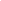 9.     Система дистанционного обучения WebTutorhttp://www.websoft.ru/10. Школьные страницы: бесплатный хостинг сайтов московских школhttp://schools.keldysh.ru/11. Автоматизированные информационно-аналитические системы для образовательных учреждений ИВЦ «Аверс»http://www.iicavers.ru/12. Система программ для поддержки и автоматизации образовательного процесса «1С:Образование»http://edu.1c.ru/13. Журнал «Компьютерные инструменты в образовании»http://www.ipo.spb.ru/journal/14. Информационный интегрированный продукт «КМ-ШКОЛА»http://www.km-school.ru/№НазваниеАдрес1Портал Math.ru: библиотека, медиатека, олимпиады, задачи, научные школы, учительская, история математикиhttp://www.math.ru2Математика. Школа. Будущее. Сайт учителя математики А.В. Шевкинаhttp://www.shevkin.ru3Компьютерная математика в школеhttp://edu.of.ru/computermath4Занимательная математика – школьникам (олимпиады, игры, конкурсы)http://www. math-on –line.com5Газета «Математика» Издательского дома «Первое сентября»http://mat.1september.ru6ЕГЭ по математике: подготовка к тестированиюhttp://www.uztest.ru7Задачи по геометрии: информационно-поисковая системаhttp://zadachi.mccme.ru8Интернет-проект «Задачи»http://www.problems.ru9Математика для поступающих в вузыhttp://www.matematika.agava.ru№НазваниеАдрес1Элементы: популярный сайт о фундаментальной наукеhttp://www.elementy.ru2Открытый колледж: Физикаhttp://www.physics.ru3Виртуальный методический кабинет учителя физикии астрономии: сайт Н.Н. Гомулинойhttp://www.gomulina.orc.ru4Газета «Физика» Издательского дома «Первое сентября»http://fiz.1september.ru5Занимательная физика в вопросах и ответах: сайт В. Елькинаhttp://elkin52.narod.ru6Информационные технологии в преподавании физики: сайт И.Я. Филипповойhttp://ifilip.narod.ru7Проект «Вся физика»http://www.fizika.asvu.ru8Физика в анимацияхhttp://physics.nad.ru9Открытые интернет-олимпиады по физикеhttp://barsic.spbu.ru/olymp10Всероссийская олимпиада школьников по физикеhttp://phys.rusolymp.ru№НазваниеАдрес1Задачи по информатикеhttp://www.problems.ru/inf2Конструктор образовательных сайтов(проект Российского общеобразовательного портала)http://edu.of.ru3Первые шаги: уроки программированияhttp://www.firststeps.ru4Российская интернет-школа информатики и программированияhttp://ips.ifmo.ru5Журналы «Информатика и образование» и «Информатика в школе»http://www.infojournal.ru6Журнал «e-Learning World – Мир электронного обучения»http://www.elw.ru7Газета «Информатика» Издательского дома «Первое сентября»http://inf.1september.ru8Материалы к урокам информатики О.А. Тузовойhttp://school.ort.spb.ru/library.html9Методическая копилка учителя информатики: сайт Э. Усольцевойhttp://www.metod-kopilka.ru10Сайт преподавателя информатикии информационных технологий В.А. Николаевойhttp://www.junior.ru/nikolaeva11Олимпиадная информатикаhttp://www.olympiads.ru12Всероссийская олимпиада школьников по информатикеhttp://info.rusolymp.ru№НазваниеАдрес1Газета «Химия» и сайт для учителя «Я иду на урок химии»http://him.1september.ru2Всероссийская олимпиада школьников по химииhttp://chem.rusolymp.ru3Основы химии: электронный учебникhttp://www.hemi.nsu.ru4Занимательная химияhttp://home.uic.tula.ru/~zanchem5Популярная библиотека химических элементовhttp://n-t.ru/ri/ps6Химия для всех: иллюстрированные материалы по общей,органической и неорганической химииhttp://school-sector.relarn.ru/nsm7Элементы жизни: сайт учителя химии М.В. Соловьевойhttp://www.school2.kubannet.ru8Энциклопедия «Природа науки»: Химияhttp://elementy.ru/chemistry№НазваниеАдрес1Газета «Биология» и сайт для учителей «Я иду на урок биологии»http://bio.1september.ru2Государственный Дарвиновский музейhttp://www.darwin.museum.ru3Мир животных: электронные версии книгhttp://animal.geoman.ru4Популярная энциклопедия «Флора и фауна»http://www.biodat.ru/db/fen/anim.htm5Птицы Средней Сибириhttp://birds.krasu.ru6Редкие и исчезающие животные России и зарубежьяhttp://www.nature.ok.ru7Электронный учебник по биологииhttp://www.ebio.ru8Всероссийская олимпиада школьников по биологииhttp://bio.rusolymp.ru9Всероссийская олимпиада школьников по экологииhttp://eco.rusolymp.ru10Дистанционная эколого-биологическая викторина –телекоммуникационный образовательный проектhttp://www.edu.yar.ru/russian/projects/predmets/biology11Большой энциклопедический и исторический словари он-лайнhttp://www.edic.ru12FlorAnimal: портал о растениях и животныхhttp://www.floranimal.ru13Занимательно о ботанике. Жизнь растенийhttp://plant.geoman.ru14Опорно-двигательная система человека: образовательный сайтhttp://www.skeletos.zharko.ru№НазваниеАдрес1Сайт «Я иду на урок русского языка»и электронная версия газеты «Русский язык»http://rus.1september.ru2Коллекция диктантов по русскому языкуРоссийского общеобразовательного порталаhttp://language.edu.ru3Всероссийская олимпиада школьников по русскому языкуhttp://rus.rusolymp.ru4Владимир Даль. Проект портала Philolog.ruhttp://www.philolog.ru/dahl5Конкурс «Русский Медвежонок – языкознание для всех»http://www.rm.kirov.ru6Проект «Русские словари»http://www.slovari.ru7Cловари русского языкаhttp://www.speakrus.ru/dict8Учебник по орфографии и пунктуацииhttp://www.naexamen.ru/gram9Электронное периодическое издание «Открытый текст»http://www.opentextnn.ru№НазваниеАдрес1Сайт «Я иду на урок литературы» и электронная версия газеты «Литература»http://lit.1september.ru2Всероссийская олимпиада школьников по литературеhttp://lit.rusolymp.ru3Школьная библиотека: произведения, изучаемыев школьном курсе литературыhttp://lib.prosv.ru4Электронная библиотека современных литературных журналовhttp://magazines.russ.ru5Классика русской литературы в аудиозаписиhttp://www.ayguo.com6Поэзия.ру: литературно-поэтический сайтhttp://www.poezia.ru7Русский филологический порталhttp://www.philology.ru8Собрание классики в Библиотеке Мошковаhttp://az.lib.ru9Фундаментальная электронная библиотека «Русская литература и фольклор»http://www.feb-web.ru№НазваниеАдрес1Интернет-ресурсы для изучения немецкого языкаhttp://www.learn-german-online.net2Портал «Германия» - Das Deutschland-Portalhttp://www.deutschland.de3Гёте-институт в Германииhttp://www.goethe.de4Проект «Немецкий язык.Ru»http://www.deutschesprache.ru5Проект GrammaDe.ru (Grammatik im Deutschunterricht): грамматикаи упражненияhttp://www.grammade.ru6Тексты для чтения и аудирования на немецком языкеhttp://www.lesen.zdf.de7Тексты для обучения чтению и говорению на немецком языкеwww.totschka-treff.de№НазваниеАдрес1Газета «Искусство» издательского дома «Первое сентября»http://art.1september.ru2Коллекция «Мировая художественная культура»Российского общеобразовательного порталаhttp://artclassic.edu.ru3Архитектура Россииhttp://www.rusarh.ru4Энциклопедия итальянской живописиhttp://www.artitaly.ru5История мирового искусстваhttp://www.worldarthistory.com6Живопись, литература, философияhttp://www.staratel.com7Изобразительное искусство. История, стили, художники, картиныhttp://www.arthistory.ru8Живопись России XVIII-XX векhttp://sttp.ru9Словарь – изобразительное искусство – художникиhttp://artdic.ru10Эпоха Возрождения в контексте развития мировой художественной культурыhttp://www.renclassic.ru№НазваниеАдрес1Сайт «Я иду на урок истории» и электронная версия газеты «История»http://his.1september.ru2Всероссийская олимпиада школьников по историиhttp://hist.rusolymp.ru3Российский электронный журнал «Мир истории»http://www.historia.ru4История Отечества с древнейших времен до наших днейhttp://slovari.yandex.ru/dict/io5История государства Российского в документах и фактахhttp://www.historyru.com6Династия Романовыхhttp://www.moscowkremlin.ru/romanovs.html7Государственные символы России. История и реальностьhttp://simvolika.rsl.ru8Великая Отечественная война 1941–1945:хронология, сражения, биографии полководцевhttp://www.1941–1945.ru9Герои страныhttp://www.warheroes.ru10Древняя Греция: история, искусство, мифологияhttp://www.ellada.spb.ru11Эпоха Возрожденияhttp://www.renclassic.ru12Российский исторический иллюстрированный журнал «Родина»http://www.istrodina.com№НазваниеАдрес1Библиотека по географииhttp://geoman.ru2Раздел «География» в энциклопедии Википедияhttp://ru.wikipedia.org/wiki/География3Газета «География» и сайт для учителя «Я иду на урок географии»http://geo.1september.ru4Словарь современных географических названийhttp://slovari.yandex.ru/dict/geography5География для школьниковhttp://www.litle-geography.ru6Сайт «Все флаги мира»http://www.flags.ru7Территориальное устройство Россииhttp://www.terrus.ru8Классификация почв Россииhttp://soils.narod.ru№НазваниеАдрес1Методические рекомендации по курсу «Человек и общество»http://www.prosv.ru/ebooks/Chelovek_i_obshestvo_1/index.htm2Всероссийская олимпиада школьников по обществознаниюhttp://danur-w.narod.ru3Законодательство Россииhttp://www.labex.ru4Научно-образовательный портал «Наука и образование»http://originweb.info5Общественно-политический журнал Федерального собрания«Российская Федерация сегодня»http://www.russia-today.ru№НазваниеАдрес1Вестник гражданского обществаhttp://www.vestnikcivitas.ru2Изучение прав человека в школеhttp://www.un.org/russian/topics/humanrts/hrschool.htm3Каталог Право Россииhttp://www.allpravo.ru/catalog4Комитет за гражданские праваhttp://www.zagr.org5Общероссийское общественное движение «За права человека»http://www.zaprava.ru6Организация Объединенных нацийhttp://www.un.org/russian7Права человека в Россииhttp://hro1.org№НазваниеАдрес1Всероссийская олимпиада школьников по экономикеhttp://econ.rusolymp.ru2Методическое пособие по экономикеhttp://elib.gasu.ru/eposobia/bo4kareva/index.htm3Олимпиады по экономикеhttp://www.iloveeconomics.ru4Основы экономикиhttp://basic.economicus.ru5Словари и энциклопедииhttp://dic.academic.ru/№НазваниеАдрес1Учебные пособия по ОБЖ для общеобразовательных школhttp://www.bez.econavt.ru2Безопасность жизнедеятельности школыhttp://kuhta.clan.su3Журнал «Основы безопасности жизнедеятельности»http://www.school-obz.org4Основы безопасности жизнедеятельностиhttp://0bj.ru/5Все о пожарной безопасностиhttp://www.0-1.ru6Россия без наркотиковhttp://www.rwd.ru7Портал детской безопасностиhttp://www.spas-extreme.ru8Первая медицинская помощьhttp://www.meduhod.ru9Охрана труда. Промышленная и пожарная безопасность.Предупреждение чрезвычайных ситуацийhttp://www.hsea.ru